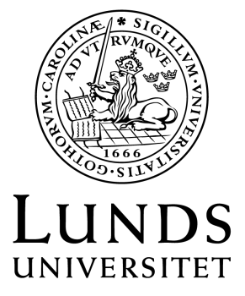 				CHEFSSTÖD/MALL			Framtagen i samråd mellan arbetsgivaren och Överskyddsombuden 2020-03-18MALL: samtal med anställd angående arbetsmiljö vid hemarbeteUnderskrift chef	 	Underskrift anställdNamnförtydligande		Namnförtydligande Skriv ner det som diskuteras, skriv under och se till att båda får varsin kopia. Om det på grund av rådande omständigheter inte är lämpligt att ordna underskrift, får undertecknandet lösas i efterhand alternativt via digital signering om det är möjligt. Tillse annars att den anställde bekräftar mottagandet av dokumentationen via e-mail tills undertecknandet kan ske. Deltagare vid samtaletNotera namn, datumNotera på vilken plats (adress) arbetet utförs och under vilken tidsperiod Kontakt under arbetet hemifrånHur håller vi varandra informerade om arbetet och arbetsmiljöförhållandena? E-post? Telefon?Hur ofta har vi avstämningar?Vid vilka tidpunkter ska den anställde vara tillgänglig på exempelvis telefon? Vilka möten ska genomföras via telefon/skype/motsvarande?Risker gällande arbetsuppgifterna och arbetsmiljönBehövs någon säkerhetsutrustning? Finns behov av anpassning av något slag? Finns behov av hjälpmedel? Om något händerHur informerar vi varandra om något oförutsett händer? Hur informerar vi våra kollegor? Tänk på att tillbud, arbetsskada och sjukdom ska anmälas till chefen enligt gällande regler och rutiner.Nästa avstämningBoka en ny tid för avstämning med den anställde. Stäm av minst en gång i veckan.